Sofia BourriquandJ'ai effectué mon stage de Première année de BTS Commerce International à Berlin dans une agence d'événementiels et de voyages. J'ai logé pendant deux mois et demi dans un appartement en colocation avec d'autres étrangers. Mon appartement était dans le quartier très animé de Kreuzberg. Mon lieu de stage se trouvait dans le centre de Berlin. La ville est très bien desservie. J'ai beaucoup appris lors de mon stage et j'ai même eu l'occasion de participer à un événement à Prague. Tout cela n'aurait pas été possible sans l'aide des bourses que j'ai pu recevoir : celle du Crous, d'Erasmus, et la BRMI. Il est très agréable de vivre à Berlin.Je suis revenue en France plus mature et indépendante. C'est une expérience très enrichissante que je recommande fortement.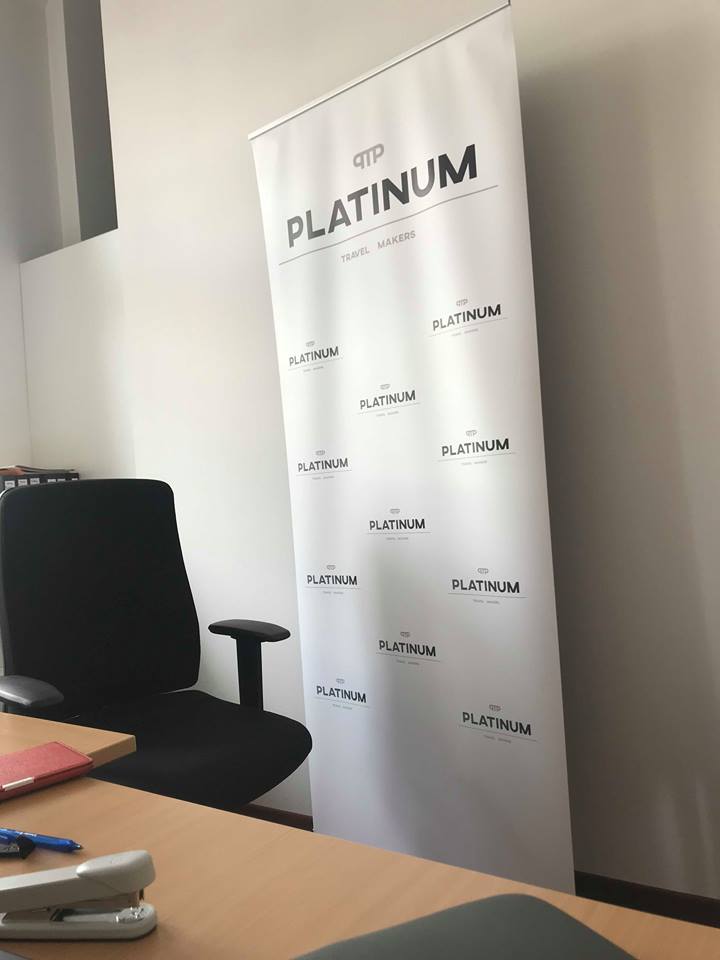 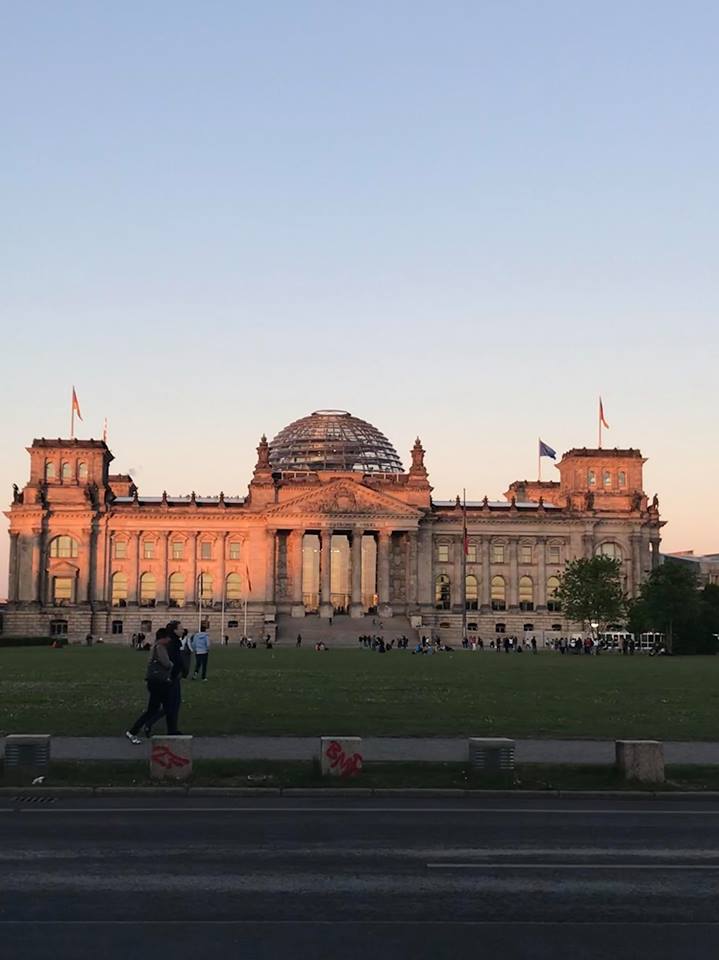 